ΑΙΤΗΣΗ ΓΙΑ ΣΥΜΜΕΤΟΧΗ ΣΤΟ ΣΧΕΔΙΟ ΕΠΑΝΕΓΚΑΤΑΣΤΑΣΗΣ1. ΣΤΟΙΧΕΙΑ ΑΙΤΗΤΗ / ΑΙΤΗΤΡΙΑΣΟνοματεπώνυμο:.................................................................................................Αριθμός Δελτίου Ταυτότητας: .............................................................................. Ημερ. Γεννήσεως: …………………………………………………….………........   Αριθμός Δελτίου Προσφυγικής Ταυτότητας: ……………………………………..Διεύθυνση πριν την επανεγκατάσταση: Οδός:........................................................Αρ:.........  Τ.Τ.: ......................   Δήμος/ Κοινότητα: ..............................................Επαρχία: ...............................................Τηλ. Οικίας: ...................................    Κιν. Τηλ: ...................................................Επάγγελμα:...........................................................................................................Στοιχεία Εργοδότη:...............................................................................................................................................................................................................................(όνομα εταιρείας / Υπηρεσίας / Οργανισμού και διεύθυνση)Λαμβάνετε ήδη Επίδομα Επανεγκατάστασης;ΝΑΙ 	ΟΧΙ Διαμένατε σε κατεχόμενο χωριό της Κυπριακής Δημοκρατίας πριν το 1974;Αν ΝΑΙ σε ποιο; …………………………………………………………………..........Αν ΟΧΙ, πού διαμένατε; ……………………………………………………….............Κατηγορία Μόνιμης και Συνεχούς διαμονής:α) Διαμένω μόνιμα και εργάζομαι στις κατεχόμενες περιοχές		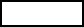 β) Διαμένω μόνιμα στις κατεχόμενες περιοχές και πηγαινοέρχομαι στις ελεύθερες περιοχές για σκοπούς εργασίας						γ) Διαμένω μόνιμα στα κατεχόμενα ως συνταξιούχος			2. ΣΤΟΙΧΕΙΑ ΣΥΖΥΓΟΥ Ονοματεπώνυμο Συζύγου: …………………………………………………..…….…… Αριθμός Δελτίου Ταυτότητας:  ………………… Ημερ. Γεννήσεως: ………………… Αριθμός Δελτίου Προσφυγικής Ταυτότητας:  ………………….……………………....Διεύθυνση: Οδός:...............................................................................……………......Αρ.:.........  Τ.Τ.:….. ......................   Δήμος/ Κοινότητα: ..............................................Επαρχία: ....................................Τηλ. Οικίας: ...............................................    Κιν. Τηλ: ..............................................Επάγγελμα:...............................................................................................................................................................................................................................................Στοιχεία Εργοδότη:.................................................................................................................................................................................................................................................(όνομα εταιρείας / Υπηρεσίας / Οργανισμού και διεύθυνση)Διαμένατε σε κατεχόμενο χωριό της Κυπριακής Δημοκρατίας πριν το 1974;Αν ΝΑΙ σε ποιο; …………………………………………………………………..........Αν ΟΧΙ, πού διαμένατε; ……………………………………………………….............3. ΤΕΚΝΑ4. Σε περίπτωση που η αίτηση αφορά και ανήλικα εξαρτώμενα, παρακαλώ να δηλωθεί το εκπαιδευτικό ίδρυμα στο οποίο φοιτούν αντίστοιχα:5. Λαμβάνετε Δημόσιο Βοήθημα από τις Υπηρεσίες Κοινωνικής Ευημερίας;  ΝΑΙ/ ΟΧΙΛαμβάνετε Ελάχιστο Εγγυημένο Εισόδημα από την Υπηρεσία Διαχείρισης Επιδομάτων Πρόνοιας;  ΝΑΙ/ ΟΧΙΤΟΠΟΣ ΝΕΑΣ ΔΙΑΜΟΝΗΣ ΣΕ ΠΕΡΙΟΧΗ ΠΟΥ ΔΕΝ ΤΕΛΕΙ ΥΠΟ ΤΟΝ ΕΛΕΓΧΟ ΤΗΣ ΚΥΠΡΙΑΚΗΣ ΔΗΜΟΚΡΑΤΙΑΣ(αναφέρετε κατεχόμενη κοινότητα και οδό)............................................................................................................................................................................................................................................................................................................................................................................................................................................................................................................................................................7. ΣΤΟΙΧΕΙΑ ΤΡΑΠΕΖΙΚΟΥ ΛΟΓΑΡΙΑΣΜΟΥΗ μηνιαία πληρωμή γίνεται συνήθως απευθείας σε προσωπικό ή σε κοινό λογαριασμό, τον οποίο θα δηλώσετε πιο κάτω. Επωνυμία Αδειοδοτημένου Πιστωτικού Ιδρύματος (ΑΠΙ):…………………………………………………………………………………….....…………………………………………………………………………………………………………………………………………………………………………………………..Διεθνής Αριθμός Τραπεζικού Λογαριασμού (ΙΒΑΝ)Να επισυναφθεί απαραιτήτως βεβαίωση Αδειοδοτημένου Πιστωτικού ΙδρύματοςΒΕΒΑΙΩΣΗ ΑΠΟ ΑΡΧΗ ΤΟΠΙΚΗΣ ΑΥΤΟΔΙΟΙΚΗΣΗΣΒεβαιώνεται ότι ο / η ………………………………………………….. με αριθμό δελτίου ταυτότητας ………………………….. διατηρεί μόνιμη και συνεχή διαμονή στην κατεχόμενη Κοινότητα ……………………………….. μαζί με τον / τη σύζυγό του …………………….………………………………. με αριθμό δελτίου ταυτότητας ………………………….. και τα τέκνα σας:Οι πιο κάτω υπογράφοντες (Πρόεδρος και όλα τα μέλη του Κοινοτικού Συμβουλίου) δηλώνουν υπεύθυνα και σε γνώση των συνεπειών για ψευδείς δηλώσεις ως προνοούνται σε ανάλογες Νομοθεσίες, ότι όλα τα στοιχεία διαμονής που παρουσιάζονται στην παρούσα είναι αληθή.Κοινοτικό Συμβούλιο …………………………..Σφραγίδα Αρχή Τοπικής Αυτοδιοίκησης  …………………………………………Ημερομηνία: …………………………………………………Σε περίπτωση διαφωνίας του Προέδρου ή οποιουδήποτε Μέλους του Κοινοτικού Συμβουλίου σχετικά με τη βεβαίωση μόνιμης και συνεχούς διαμονής στην κατεχόμενη Κοινότητα, η διαφωνία θα πρέπει να αιτιολογείται πλήρως στον Πίνακα που παρατίθεται και να συνοδεύεται με όλα τα απαραίτητα ενισχυτικά στοιχεία.ΥΠΕΥΘΥΝΗ ΔΗΛΩΣΗ / ΕΞΟΥΣΙΟΔΟΤΗΣΗΔηλώνω υπεύθυνα ότι όλα τα πιο πάνω στοιχεία είναι αληθή. Σε περίπτωση ψευδούς δήλωσής μου, γνωρίζω ότι είμαι ένοχος αδικήματος και σε περίπτωση καταδίκης μου υπόκειμαι σε ποινές όπως προνοούνται στις ανάλογες νομοθεσίες. Δηλώνω, επίσης, ότι αν εγκαταλείψω το κατεχόμενο χωριό μου, θα ενημερώσω άμεσα την Επιτροπή Αξιολόγησης που ορίζεται από την Υφυπουργό Κοινωνικής Πρόνοιας για την εξέταση αιτήσεων προς συμμετοχή στο παρόν Σχέδιο. Σε αντίθετη περίπτωση, οποιοδήποτε ποσό λήφθηκε από εμένα για το διάστημα που δεν ήμουν δικαιούχος θα πρέπει να επιστραφεί ως αστικό χρέος.Εξουσιοδοτώ το Υφυπουργείο Κοινωνικής Πρόνοιας να επαληθεύσει σε συνεργασία µε άλλες αρµόδιες αρχές της Δημοκρατίας, περιλαμβανομένων Οργανισμών και Φορέων, όσα από τα στοιχεία που περιέχονται στην αίτηση κρίνει απαραίτητο.Ενημέρωση που γίνεται με βάση το Κεφάλαιο ΙΙΙ του Κανονισμού (ΕΕ) 2016/679 του Ευρωπαϊκού Κοινοβουλίου και του Συμβουλίου της 27ης Απριλίου 2016 για την προστασία των φυσικών προσώπων έναντι της επεξεργασίας των δεδομένων προσωπικού χαρακτήρα και για την ελεύθερη κυκλοφορία των δεδομένων αυτών και την κατάργηση της οδηγίας 95/46/ΕΚ (Γενικός Κανονισμός για την Προστασία Δεδομένων)Τα δεδομένα προσωπικού χαρακτήρα που µε αφορούν και δηλώνονται από εμένα την ιδία/τον ίδιο, θα τηρούνται σε αρχείο και θα τυγχάνουν αντικείμενο νόµιµης επεξεργασίας κατά την έννοια του Κανονισμού (ΕΕ) 2016/679 του Ευρωπαϊκού Κοινοβουλίου και του Συμβουλίου της 27ης Απριλίου 2016 όπως ισχύει, από τον Υπεύθυνο Επεξεργασίας που είναι η Επιτροπή που ορίζεται από την Υφυπουργό Κοινωνικής Πρόνοιας, για σκοπούς εξέτασης της αίτησής µου για συμμετοχή στο παρόν Σχέδιο. Αποδέκτες των δεδομένων θα είναι η Επιτροπή. Τα προσωπικά δεδομένα που περιλαμβάνονται στα αρχεία που τηρεί η Επιτροπή, μπορούν να ανακοινώνονται ή να μεταδίδονται μεταξύ των εμπλεκόμενων κυβερνητικών υπηρεσιών. Η διαχείριση και επεξεργασία των προσωπικών µου δεδομένων θα γίνεται µε ασφάλεια και εχεμύθεια και θα υπόκειται στις σχετικές διατάξεις του Κανονισμού (ΕΕ) 2016/679 του Ευρωπαϊκού Κοινοβουλίου και του Συμβουλίου. Για σκοπούς εξέτασης της αίτησής μου, η αρμόδια Επιτροπή δύναται να επικοινωνήσει με άλλες υπηρεσίες, αρμόδιους φορείς, μέλη του Κοινοτικού Συμβουλίου και άλλα φυσικά πρόσωπα. Επίσης, πληροφορούμαι ότι, μεταξύ άλλων, έχω τα δικαιώματα ενημέρωσης, πρόσβασης, διόρθωσης και διαγραφής σε δεδομένα προσωπικού χαρακτήρα που με αφορούν, όπως αυτά αναφέρονται στα άρθρα 13, 14, 15, 16, 17, 18 και 19 του Κανονισμού (ΕΕ) 2016/679 του Ευρωπαϊκού Κοινοβουλίου και του Συμβουλίου της 27ης Απριλίου 2016, για τα οποία μπορώ να απευθυνθώ στον Υπεύθυνο Επεξεργασίας. Υπογραφή Αιτητή / Αιτήτριας: …......................................... Υπογραφή Συζύγου: …..……………………………..………Ημερομηνία:...................................................................     ΚΑΤΑΛΟΓΟΣ ΚΑΤΕΧΟΜΕΝΩΝ ΧΩΡΙΩΝ ΠΟΥ ΕΝΤΑΣΣΟΝΤΑΙ ΣΤΟ ΣΧΕΔΙΟΚορμακίτηςΚαρπάσια ΡιζοκάρπασοΑγία ΤριάδαΑ/ΑΟΝΟΜΑΤΕΠΩΝΥΜΟΗΜΕΡ. ΓΕΝΝΗΣΕΩΣΑΡΙΘΜΟΣ ΔΕΛΤΙΟΥ ΤΑΥΤΟΤΗΤΑΣΠρόκειται να εγκατασταθεί στην κατεχόμενη Κοινότητα (ΝΑΙ/ΟΧΙ)Α/ΑΟΝΟΜΑΤΕΠΩΝΥΜΟΗΜΕΡ. ΓΕΝΝΗΣΕΩΣΑΡΙΘΜΟΣ ΔΕΛΤΙΟΥ ΤΑΥΤΟΤΗΤΑΣΣχολείο στο οποίο φοιτάCYΑ/ΑΟνοματεπώνυμο τέκνωνΑριθμός Δελτίου ΤαυτότηταςΑ/ΑΟνοματεπώνυμοΟνοματεπώνυμοΑριθμός Δελτίου ΤαυτότηταςΥπογραφήΠρόεδρος  Κοινοτικού ΣυμβουλίουΜέλος Κοινοτικού ΣυμβουλίουΜέλος Κοινοτικού ΣυμβουλίουΜέλος Κοινοτικού ΣυμβουλίουΜέλος Κοινοτικού ΣυμβουλίουΠεριγράψετε αναλυτικά τους λόγους διαφωνίας σας σχετικά με τη βεβαίωση μόνιμης και συνεχούς διαμονής στην κατεχόμενη Κοινότητα για τον αιτητή / την αιτήτριαΠεριγράψετε αναλυτικά τους λόγους διαφωνίας σας σχετικά με τη βεβαίωση μόνιμης και συνεχούς διαμονής στην κατεχόμενη Κοινότητα για τον αιτητή / την αιτήτρια………………………………………………………………………………………………………………………………………………………………………………………………………………………………………………………………………………………………………………………………………………………………………………………………………………………………………………………………………………………………………………………………………………………………………………………………………………………………………………………………………………………………………………………………………………………………………………………………………………………………………………………………………………………………………………………………………………………………………………………………………………………………………………………………………………………………………………………………………………………………………………………………………………………………………………………………………………………………………………………………………………………………………………………………………………………………………………………………………………………………………………………………………………………………………………………………………………………………………………………………………………………………………………………………………………………………………………………………………………………………………………………………………………………………………………………………………………………………………………………………………………………………………………………………………………………………………………………………………………………………………………………………………………………………………………………………Επισυνάπτεται:……………………………………………………………………………………………………………………………………………………………………………………………………………………………………………………………………………………………………………………………………………………………………………………………………………………………………………………………………………………………………………………………………………………………………………………………………………………………………………………………………………………Επισυνάπτεται:……………………………………………………………………………………………………………………………………………………………………………………………………………………………………………………………………………………………………………………………………………………………………………………………………………………………………………………………………………………………………………………………………………………………………………………………………………………………………………………………………………………Ονοματεπώνυμο: …………………………….Αριθμός Δελτίου Ταυτότητας: ……………….Πρόεδρος / Μέλος Κοινοτικού ΣυμβουλίουΥπογραφή: ……………………………..Ημερομηνία: …………………………….Περιγράψετε αναλυτικά τους λόγους διαφωνίας σας σχετικά με τη βεβαίωση μόνιμης και συνεχούς διαμονής στην κατεχόμενη Κοινότητα για τον αιτητή / την αιτήτριαΠεριγράψετε αναλυτικά τους λόγους διαφωνίας σας σχετικά με τη βεβαίωση μόνιμης και συνεχούς διαμονής στην κατεχόμενη Κοινότητα για τον αιτητή / την αιτήτρια………………………………………………………………………………………………………………………………………………………………………………………………………………………………………………………………………………………………………………………………………………………………………………………………………………………………………………………………………………………………………………………………………………………………………………………………………………………………………………………………………………………………………………………………………………………………………………………………………………………………………………………………………………………………………………………………………………………………………………………………………………………………………………………………………………………………………………………………………………………………………………………………………………………………………………………………………………………………………………………………………………………………………………………………………………………………………………………………………………………………………………………………………………………………………………………………………………………………………………………………………………………………………………………………………………………………………………………………………………………………………………………………………………………………………………………………………………………………………………………………………………………………………………………………………………………………………………………………………………………………………………………………………………………………………………………………Επισυνάπτεται:…………………………………………………………………………………………………………………………………………………………………………………………………………………………………………………………………………………………………………………………………………………………………………………………………………………………………………………………………………………………………………………………………………………………………………………………………………………………………………………………………………………...Επισυνάπτεται:…………………………………………………………………………………………………………………………………………………………………………………………………………………………………………………………………………………………………………………………………………………………………………………………………………………………………………………………………………………………………………………………………………………………………………………………………………………………………………………………………………………...Ονοματεπώνυμο: …………………………….Αριθμός Δελτίου Ταυτότητας: ……………….Πρόεδρος / Μέλος Κοινοτικού ΣυμβουλίουΥπογραφή: ……………………………..Ημερομηνία: …………………………….Περιγράψετε αναλυτικά τους λόγους διαφωνίας σας σχετικά με τη βεβαίωση μόνιμης και συνεχούς διαμονής στην κατεχόμενη Κοινότητα για τον αιτητή / την αιτήτριαΠεριγράψετε αναλυτικά τους λόγους διαφωνίας σας σχετικά με τη βεβαίωση μόνιμης και συνεχούς διαμονής στην κατεχόμενη Κοινότητα για τον αιτητή / την αιτήτρια………………………………………………………………………………………………………………………………………………………………………………………………………………………………………………………………………………………………………………………………………………………………………………………………………………………………………………………………………………………………………………………………………………………………………………………………………………………………………………………………………………………………………………………………………………………………………………………………………………………………………………………………………………………………………………………………………………………………………………………………………………………………………………………………………………………………………………………………………………………………………………………………………………………………………………………………………………………………………………………………………………………………………………………………………………………………………………………………………………………………………………………………………………………………………………………………………………………………………………………………………………………………………………………………………………………………………………………………………………………………………………………………………………………………………………………………………………………………………………………………………………………………………………………………………………………………………………………………………………………………………………………………………………………………………………………………Επισυνάπτεται:……………………………………………………………………………………………………………………………………………………………………………………………………………………………………………………………………………………………………………………………………………………………………………………………………………………………………………………………………………………………………………………………………………………………………………………………………………………………………………………………………………………Επισυνάπτεται:……………………………………………………………………………………………………………………………………………………………………………………………………………………………………………………………………………………………………………………………………………………………………………………………………………………………………………………………………………………………………………………………………………………………………………………………………………………………………………………………………………………Ονοματεπώνυμο: …………………………….Αριθμός Δελτίου Ταυτότητας: ……………….Πρόεδρος / Μέλος Κοινοτικού ΣυμβουλίουΥπογραφή: ……………………………..Ημερομηνία: …………………………….Περιγράψετε αναλυτικά τους λόγους διαφωνίας σας σχετικά με τη βεβαίωση μόνιμης και συνεχούς διαμονής στην κατεχόμενη Κοινότητα για τον αιτητή / την αιτήτριαΠεριγράψετε αναλυτικά τους λόγους διαφωνίας σας σχετικά με τη βεβαίωση μόνιμης και συνεχούς διαμονής στην κατεχόμενη Κοινότητα για τον αιτητή / την αιτήτρια…………………………………………………………………………………………………………………………………………………………………………………………………………………………………………………………………………………………………………………………………………………………………………………………………………………………………………………………………………………………………………………………………………………………………………………………………………………………………………………………………………………………………………………………………………………………………………………………………………………………………………………………………………………………………………………………………………………………………………………………………………………………………………………………………………………………………………………………………………………………………………………………………………………………………………………………………………………………………………………………………………………………………………………………………………………………………………………………………………………………………………………………………………………………………………………………………………………………………………………………………………………………………………………………………………………………………………………………………………………………………………………………………………………………………………………………………………………………………………………………………………………………………………………………………………………………………………Επισυνάπτεται:……………………………………………………………………………………………………………………………………………………………………………………………………………………………………………………………………………………………………………………………………………………………………………………………………………………………………………………………………………………………………………………………………………………………………………………………………………………………………………………………………………………Επισυνάπτεται:……………………………………………………………………………………………………………………………………………………………………………………………………………………………………………………………………………………………………………………………………………………………………………………………………………………………………………………………………………………………………………………………………………………………………………………………………………………………………………………………………………………Ονοματεπώνυμο: …………………………….Αριθμός Δελτίου Ταυτότητας: ……………….Πρόεδρος / Μέλος Κοινοτικού ΣυμβουλίουΥπογραφή: ……………………………..Ημερομηνία: …………………………….Όνομα ενήλικου τέκνουΥπογραφή Όνομα ενήλικου τέκνουΥπογραφή 1.3.2.4.